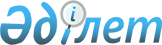 Об объявлении чрезвычайной ситуации природного характера
					
			Утративший силу
			
			
		
					Решение акима Хромтауского района Актюбинской области от 03 января 2016 года № 1. Зарегистрировано Департаментом юстиции Актюбинской области 06 января 2016 года № 4665. Утратило силу решением акима Хромтауского района Актюбинской области от 16 марта 2016 года № 2      Сноска. Утратило силу решением акима Хромтауского района Актюбинской области от 16.03.2016 № 2 (вводится в действие со дня его первого официального опубликования).

      В соответствии с подпунктом 13) пункта 1 статьи 33 Закона Республики Казахстан от 23 января 2001 "О местном государственном управлении и самоуправлении в Республике Казахстан", статьей 48 и подпунктом 2) пункта 2 статьи 50 Закон Республики Казахстан от 11 апреля 2014 года "О гражданской защите", на основании протокола заседания комиссии по предупреждению и ликвидации чрезвычайных ситуаций при акимате Хромтауского района от 3 января 2016 года № 1, в связи со сложившейся обстановкой на территории Хромтауского района, в целях обеспечения жизнедеятельности населенных пунктов, аким Хромтауского района РЕШИЛ:

      1. Объявить чрезвычайную ситуацию природного характера местного масштаба на территории Хромтауского района.

      2. Руководство ликвидации чрезвычайной ситуации оставляю за собой для проведения соответствующих мероприятий, вытекающие из данного решения.

      3. Настоящее решение вводится в действие со дня первого официального опубликования.


					© 2012. РГП на ПХВ «Институт законодательства и правовой информации Республики Казахстан» Министерства юстиции Республики Казахстан
				
      Аким Хромтауского района

А. Усмангалиев
